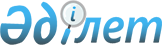 Об установлении ограничительных мероприятий на территории улицы Д.Кунаева населенного пункта Какпак, сельского округа Какпак
					
			Утративший силу
			
			
		
					Решение акима сельского округа Какпак Казыгуртского района Южно-Казахстанской области от 21 октября 2015 года № 19. Зарегистрировано Департаментом юстиции Южно-Казахстанской области 6 ноября 2015 года № 3418. Утратило силу решением акима сельского округа Какпак Казыгуртского района Южно-Казахстанской области от 22 декабря 2015 года № 20      Сноска. Утратило силу решением акима сельского округа Какпак Казыгуртского района Южно-Казахстанской области от 22.12.2015 № 20 (вводится в действие со дня его первого официального опубликования).

      В соответствии с подпунктом 7) статьи 10-1 Закона Республики Казахстан от 10 июля 2002 года «О ветеринарии», на основании представления Казыгуртской районной территориальной инспекции Южно-Казахстанской областной территориальной инспекции Комитета ветеринарного контроля и надзора Министерства сельского хозяйства Республики Казахстан от 20 октября 2015 года № 1-09/381 и в целях ликвидации очагов заразных болезней животных аким сельского округа Какпак РЕШИЛ:



      1. В связи с выявлением очага болезни бешенства в частном подсобном хозяйстве у жителя улицы Д.Кунаева населенного пункта Какпак, сельского округа Какпак установить ограничительные мероприятия на территории улицы Д.Конаева населенного пункта Какпак, сельского округа Какпак.



      2. Контроль за исполнением настоящего решения возложить на заместителя акима сельского округа Какпак Б.Сарсенова.



      3. Настоящее решение вводится в действие после дня его первого официального опубликования.

      

      Аким сельского округа                      Е.Шорабаев
					© 2012. РГП на ПХВ «Институт законодательства и правовой информации Республики Казахстан» Министерства юстиции Республики Казахстан
				